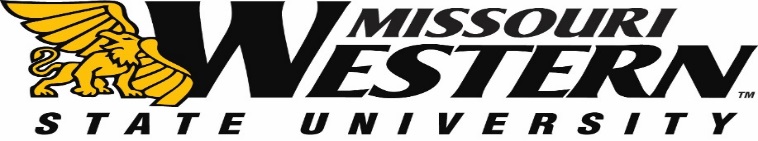 FORMAL BID FB21-001FORESPORTS COMPUTERSSubmission Deadline:  MAY 29, 2020 2:00 p.m. Central TimeQuestions and/or requests for clarification of this FB should be submitted via email to the Purchasing Manager, Kelly Sloan at purchase@missouriwestern.edu. All questions and/or clarifications can be sent at any time regarding this FB to the Purchasing Department until 2:00pm on May 21, 2020.  Questions received after this date may not be answered.  Please reference the FB21-001 on all correspondence.   Answers to the submitted questions will be e-mailed to each vendor as an addendum to this solicitation.  It is the responsibility of all interested parties to read this information and return it as part of the FB confirming receipt.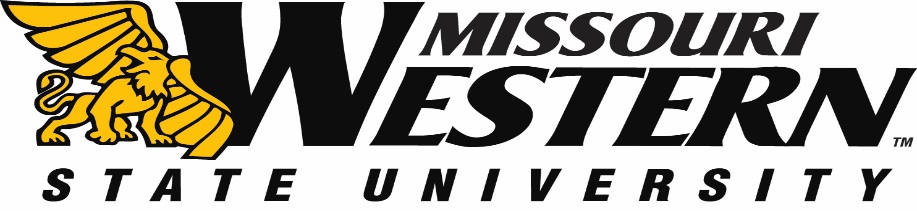 BID SPECIFICATION SHEET FOR FB21-001ESPORTS COMPUTERSScope of Work:Missouri Western State University (MWSU) is requesting pricing on computers, which will be used for eSports.  Purchase will be made after July 1, 2020.  All computers will be new and not refurbished.  Components may be equivalent as long as it is noted and literature regarding specifications are included with the bid documents.  Pricing requested on two options.Option #1Bid Specification Quantity 25 with the following specifications:I7-9700F Octacore, 3.0GHz Processor8GB DDR4 x2 Memory1TB SSD Hard driveRTX-2070 Video CardB365 Plus mATX HDMI/DVI MotherboardWindows 10 License 64BIT650w Power Supply3 year warrantyBid Specification Quantity 2 with the following specifications:AMD RYZEN 5 Hexa-core, 3.6GHz Processor8GB DDR4 x2 Memory1TB SSD Hard driveRTX-2070 Video CardB45M Mortar MotherboardWindows 10 License 64BIT650w Power Supply3 year warrantyCustomization for all 27 computers:Custom logoAsset Tagging in BIOSOption #2Bid Specification Quantity 37 with the following specifications:I7-9700F Octacore, 3.0GHz Processor8GB DDR4 x2 Memory1TB SSD Hard driveRTX-2070 Video CardB365 Plus mATX HDMI/DVI MotherboardWindows 10 License 64BIT650w Power Supply3 year warrantyBid Specification Quantity 51 with the following specifications:AMD RYZEN 5 Hexa-core, 3.6GHz Processor8GB DDR4 x2 Memory1TB SSD Hard driveRTX-2070 Video CardB45M Mortar MotherboardWindows 10 License 64BIT650w Power Supply3 year warrantyCustomization for all 88 computers:Custom logoAsset Tagging in BIOSBid Submission Requirements:Sealed bids must be submitted no later than May 29, 2020 2:00 p.m. Central Time to:Missouri Western State UniversityPurchasing, Popplewell Hall 2214525 Downs DriveSt. Joseph, MO  64507Electronic or faxed bids will not be accepted. Missouri Western reserves the right to accept or reject any or all bids. Responses must be signed and sealed in mailing envelopes with the Respondent’s name and address clearly written on the outside.  The Formal Bid Number (FB21-001) shall also be clearly marked on the outside of the envelope or package.  Proposals may not be accepted if the FB number is not on the outside of the envelope.Pricing must be FOB Missouri Western State University. All items must be new, first quality.MWSU reserves the right to award to the bidder whose bid complies with all mandatory specifications and requirements and is the lowest and best bid for supplies. Bid will be evaluated and awarded as a whole; to one vendor. MWSU reserves the right to change quantities dependent upon our needs.  Return the pricing sheet (page 5-6) with your bid. Shipping costs must be included in the pricing and not as a separate line item.  Include any addendum(s) with your initials and current signed and dated W-9.All questions should be directed to Purchasing Manager, Kelly Sloan, (816) 271-4465, purchase@missouriwestern.edu PRICING SPECIFICATION SHEET FOR FB21-001ESPORTS COMPUTERSOPTION #1 TOTAL COUNT = 27Computer Configuration quantity 25Each Amount $______________  		 Total $_______________________                  (following specs above, including any shipping costs) Computer Configuration quantity 2Each Amount $______________  		 Total $_______________________                  (following specs above, including any shipping costs)       Customization quantity 27	Each Amount $______________  		 Total $_______________________                       (if not already included in pricing above)      Any additional costs not included      (list with associated costs) 	 		$__________________________OPTION #2 TOTAL COUNT = 88Computer Configuration quantity 37Each Amount $______________  		 Total $_______________________                  (following specs above, including any shipping costs) Computer Configuration quantity 51Each Amount $______________  		 Total $_______________________                  (following specs above, including any shipping costs)       Customization quantity 88	Each Amount $______________  		 Total $_______________________                       (if not already included in pricing above)      Any additional costs not included      (list with associated costs) 	 		$__________________________Please note that quantities may change due to a variety of factors.  MWSU may request additional computers with the same configurations.  Please indicate your willingness to offer the same pricing on the two different configurations until June 30, 2021.  If not the same pricing, is there a percentage increase not to exceed?Company _________________________________________________Authorized Signature 						   Date ______________